Legal WRITING I	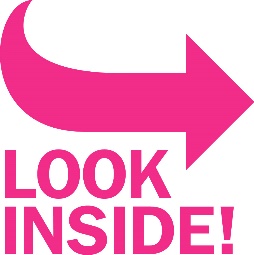 SYLLABUS, Fall 2022TUESDAYS AND THURSDAYS, 1:15 pm – 2:10 pmCOURSE:		LAW 5792			2 Credit HoursFall, 2022Class location: 	Holland Hall 284CLASS Day/TIME:	TUESDAYS AND THURSDAYS, 1:15 pm – 2:10 pm (Sec. 1R; Class No. 14330)professor:		Professor De Sanctis			Pronouns: She/Her			desanctis@law.ufl.edu			Office:  Holland Hall 368A			(352) 273-0629			Zoom Personal Meeting Room: https://ufl.zoom.us/j/6200165286 office Hours:	I will hold office hours on Tuesdays and Thursdays from 5:00 p.m. to 6:00 p.m. beginning on Tuesday August 30, 2022, and by appointment. Please sign up for office hours through our Canvas course website If you do not find an open slot that works with your schedule, please contact me by email to arrange an appointment. You may attend office hours in-person or by Zoom; when reviewing written work, meeting online is very effective. In-person office hours will be held in my office and masks will be available. If you prefer not to wear a mask but wish to meet in person, please let me know ahead of time so that we can arrange to meet outside. I am thrilled to be on this academic and professional journey with you, so please use my office hours liberally. TAs also will be available to you and information about their availability will be forthcoming.If you have questions regarding the course or a specific assignment, please feel free to email me. I try to respond to emails quickly. Note:  Office hours and other conferences will not be held (with me or with your TA) within the 24 hours prior to graded-assignment due dates. In addition, once you receive your final project materials, you will not be able to meet with me or with your TA until you have submitted your final project.  Course Website:	 You will be able to access the course Canvas site here beginning a few days before our first class. I will use Canvas to send announcements, to provide detailed instructions for your assignments, and to post slides and supplemental materials. Please check Canvas frequently. While you may customize your notifications as you wish, you are responsible for frequently reviewing this course page for updates and for accessing course content. You will use Canvas for turning in written work, for receiving feedback (from your TAs and from me) and for signing up for office hours. Required TextS/PLATFORMS:	Coughlin, Rocklin, and Patrick, A Lawyer Writes: A Practical Guide to Legal Analysis (3rd ed. 2018)The Bluebook: A Uniform System of Citation (21st ed. 2020) McKinney and Rose, Core Grammar for Lawyers (Online).  Go to Core Grammar for Lawyers (Online).Complete the form and be sure to select "FL" for your state and "University of Florida - F.G. Levin College of Law" for your school.On the payment page, enter "UFLL2022" into the access code field. Your discounted price will appear immediately. Purchase a one-year subscription.Enter your credit card information below, verify the purchase, and then create your Core Grammar for Lawyers (CGL) account. To activate your subscription, enter this exact Class Code (which is unique for our section): 321-72-9758.You will be able to start using CGL immediately.  The CGL Pre-Test (available on a link from the home page or “Bookshelf”) is due on Sunday, August 28, 2022 by 11:59 p.m. Please allow two hours to complete this pre-test, though it may take you less time.All modules must be completed and post-test must be completed (with a minimum score of 85%) by Sunday, October 2, 2022 at 11:59 p.m.  Lexis/Nexis Interactive Citation Workstation.  This is a free online platform that tests Bluebook citation proficiency. ICW exercises are tracked online and must be completed no later than the deadlines specified below.  For each exercise, you must achieve a minimum score of 70% to receive credit. For each exercise, if you submit your exercise on time and achieve 70% or better, you will receive full credit for that exercise.Prior to beginning the exercises, select my name and the ICW TA’s name, to ensure we have access to your certificates of completion.You will have five attempts to answer each question correctly and should strive for 100%. Becoming familiar with the nuances of the Bluebook is critical to becoming a strong legal writer. Be sure you understand why each correct answer is correct. I will re-set each ICW for you only one time. Please request re-sets during business hours and at least 24-hrs. prior to the due date. Any additional material I post to our Canvas course page.Course Description: This is the first half of a two-part course; both parts are required for graduation. This course emphasizes legal analysis and predictive legal writing for fellow attorneys and clients.Course Objective and Goals:Welcome to Legal Writing I! I am excited to partner with you as you begin your law school career. You may notice that learning legal writing is like learning a new writing language with its own rules, structures, customs, and expectations. Legal Writing I will introduce you to the form and content of acceptable legal analysis and writing. The primary objective of the course is to teach you to analyze legal issues rigorously and to express that analysis effectively in writing. If you devote yourself to doing your best work, upon completion of this course you should be able to: Understand the U.S. legal system and how lawyers use law to resolve legal problems;Apply ethical and professional standards in crafting your written work;Identify legal issues affecting a client’s situation;Review facts and evaluate their relevance to a client’s legal situation;Analyze, interpret, and use statutes and case law to construct legal arguments;Apply legal rules to relevant client facts, analogizing and distinguishing precedent; Write an analysis of a legal issue, predicting its outcome;Use effective organizational techniques;Write effective topic sentences, transitions, and paragraphs;Write precisely, clearly, and concisely;Use proper grammar, syntax, punctuation, and document format;Use legal citation correctly; andEffectively and critically revise, edit, and proofread your legal writing.Course, Law School, and University Policies:Policies To Prevent the Spread of Covid-19:We are all expected to follow the policies and requirements set forth by the University of Florida with respect to COVID-19. These policies are subject to change from time to time. Please refer to  https://coronavirus.ufl.edu/university-updates for the latest guidelines. Thank you for meeting these expectations and for doing your part to keep the law school community healthy.The UF Student Health Center continues to offer vaccines to students at no charge, and I strongly encourage you to become vaccinated and boosted (if you have not already done so). Information is available here.  If you are feeling sick in any way during the semester, please stay home and take care of yourself! Please follow instructions below when requesting an excused absence.  Attendance Policy:  This is a skills-based course, which means that your attendance is essential to achieving the course objectives. Your active and consistent participation in class discussions and exercises is expected and required. ABA standards and the law school policy, which can be found here, require regular and punctual class attendance.Teaching assistants will take roll during each class period. While you should plan to attend all class periods, you are permitted two unexcused absences without penalty. More than six unexcused absences will result in a failing grade in the course.More than two unexcused absences will likely result in a reduction of your final grade.Excessive tardiness will likely result in a grade penalty.If you have a religious holiday that falls on a class date or assignment due date, please contact me well in advance of that holiday to arrange an accommodation and to obtain an excused absence.If you are ill or have other critical extenuating circumstances that prevent you from being in class, you must contact me prior to the start of class to request an excused absence.  In the case of an emergency that prevents you from contacting me prior to class, you must contact me as soon as possible thereafter to request an excused absence. If I grant your request, you will need to complete the following steps before I will convert your unexcused absence to an excused absence:Watch the class recording—available on our Canvas Page.  Email me no more than ten days after the missed class and include the following:  A statement that you watched the video in fullAny in-class exercise that you can complete independently (modify as needed)If there is no in-class exercise that you can complete independently, note three things you learned by watching the video.Quiz/Exam Policy:  There may be “pop quizzes” over the course of the semester. These scores will be factored into your participation grade. The law school’s policy on exam delays and exam accommodations can be found here.Assignment Preparation and Submission, and group work PolicieS:  Students will be divided into groups for some activities including case discussions and peer reviews. Each group will have an assigned TA who will assist students with in-class exercises and out-of-class assignments. TAs are 2Ls who did particularly well in their first-year legal writing courses. They are a tremendous resource to you. I encourage you to speak with your assigned TA regularly. Groups will be announced soon, and TAs will communicate regarding their availability. The four TAs for this class will be:Joe Burkart     		joseph.burkart@ufl.eduZoe Hamstreet		zhamstreet@ufl.eduJulia Lagnese		jlagnese@ufl.eduJordan Wade		jordanwade@ufl.eduFeedbackWe will give and receive a tremendous amount of feedback in this course. Please provide feedback with both care and candor. Please accept feedback as a sign of respect—as evidence of the commentor’s confidence in your ability to strengthen your skill set and to improve your work product.  Class Preparation and ParticipationConsistent with the American Bar Association Standard 310, you should spend at least 4 hours per week preparing for this 2-hour course. Participation grades are based on class attendance and preparation, the quality of class participation (both online and in person), timely and successful completion of all assignments, active participation in small group discussions, and your professionalism.Assignment Submission and Late Policy Lawyers must be organized: failing to meet a deadline can have disastrous results for your client. If you are not yet in the habit of keeping a personal calendar, please start now.Unless otherwise stated in Canvas or on the syllabus, your assignments must be turned in on Canvas. Assignments may be due on class days or non-class days and on weekends or weekdays.  Most assignments are due by 11:59 p.m.; however, there may be assignments due at other times of day. Please read the syllabus carefully and mark your calendars accordingly.If you turn in an assignment late, your grade for that assignment will be lowered by 10% per day (24-hour period from the time the assignment is due). Assignments will not be accepted if they are more than three days late. If you turn in your final project late (according to the timestamp by the exam software or Student Affairs), your grade for the final project will be lowered by 20% per day (24-hour period from the time the final project is due). The final project will not be accepted if it is submitted more than three days late.For writing assignments other than the final project, if you have an extraordinary circumstance outside of your control, please contact me in advance of the deadline or, if the emergency prevents you from doing so, as soon as possible thereafter. Contacting me does not guarantee a particular result. Computer and electronic platform problems, internet connectivity issues, car trouble, traffic, and the like should be foreseen by you. Please plan your time accordingly. To maintain anonymity in the grading process, any such requests related to the final project should be made to Student Affairs, not to me.Punctuality and ProfessionalismPunctuality is part of professionalism. Please be on time to class and do not leave early absent extenuating circumstances. As a law student and future lawyer, you are expected to conduct yourself with professionalism in the classroom and in all course-related activities. This includes common courtesy in the classroom as well as in all email messages, threaded discussions, and chats. Please silence cell phones and computer notifications and minimize any other class disruptions.  In addition to completing each written assignment, you will need to revise and proofread your documents numerous times before submitting them, just as you would in the practice of law. Often, we will run our classroom like a law office. Students will be the new associates; TAs will be the senior associates; and I will be the law partner. In all course activities, students are expected to participate in good faith. If you have questions about professionalism, do not hesitate to ask.Academic Honesty and PlagiarismAll work you submit in this class must be your own. For the written assignments up to the final project, you may discuss cases and ideas with your classmates; doing so is often helpful in refining and testing your interpretation and analysis.  However, the UF Law Honor Code requires that your assignments represent your own work. Written work must be done independently. Your written work product may be shown only to me and to your TA, unless I expressly authorize otherwise; for example, I may authorize you to share your work product with a particular student for purposes of completing a peer review. Unauthorized collaboration on writing assignments is a UF Law Honor Code violation, irrespective of class section or class year. In addition, giving your work to another student violates the collaboration policy as much as taking work from another student does. Additional restriction regarding the final project: Once the final project is released, you may not discuss any aspect of the project with anyone except Dean Inman, Dean Mitchell, or other Student Affairs personnel responsible for the scheduling and integrity of the law school’s final projects. If a problem arises during the final project period, to maintain anonymity in the grading process, please reach out to Student Affairs, not to me. If you violate these instructions, you may fail this course and may be prohibited from sitting for the bar.Academic honesty and integrity are fundamental values of the UF community. You must be sure that you understand the UF Law Honor Code set out here, which explains in detail what conduct constitutes plagiarism and the consequences for it. Ignorance of the rules is not a defense.ACCOMODATING STUDENTS WITH DISABILITIES:Students with disabilities who experience learning barriers and would like to request academic accommodations should connect with the Disability Resource Center (DRC). Click here to get started with the DRC. If you are approved for accommodations, you must present your letter to the Assistant Dean for Student Affairs (Assistant Dean Brian Mitchell). Accommodations are not retroactive and obtaining your letter may take time; therefore, if you would like to learn more about accommodations or are interested in applying for them, please follow this procedure as early as possible in the semester. If you receive an accommodation that requires me to sign a Health-Related Class Absence Accommodation Plan, please schedule a meeting with me as early as possible.  Please understand that I cannot grant accommodations that are not approved through this process. The law school’s policy on exam delays and accommodations can be found here.Discourse, INCLUSION, and the Classroom Ethos:As a law student and future lawyer, it is important that you be able to engage in rigorous discourse and critical evaluation while also demonstrating civility and respect for others. This is even more important in the case of controversial issues and other topics that may elicit strong emotions. As a group, we are likely diverse across racial, ethnic, sexual orientation, gender identity, economic, religious, and political lines. As we enter one of the great learning spaces in the world—the law school classroom—and develop our unique personal and professional identities, I encourage each of us to:commit to self-examination of our values and assumptionsspeak honestly, thoughtfully, and respectfullylisten carefully and respectfullyreserve the right to change our mind and allow for others to do the sameallow ourselves and each other to verbalize ideas and to push the boundaries of logic and reasoning both as a means of exploring our beliefs as well as a method of sharpening our skills as lawyersAs part of my commitment to teaching and serving the diverse UF Law community, I have signed the UF Law Anti-Racism Resolution.  Preferred Name/Pronouns:It is important to the learning environment of the class that each of you feel welcome. I would like to call you by your preferred name and pronouns. You will have the opportunity to share your preferred name and pronouns on the information sheet (assignment for the first day) and to say your preferred name/pronouns in your introductory flip grid video (assignment for the first day).If your preferred name is not the name used in our UF records, you may change your “Display Name” in Canvas. To update your display name, go to one.uﬂ.edu, click on the dropdown at the top right, and select "Directory Proﬁle." Click "Edit" on the right of the name panel, uncheck "Use my legal name" under "Display Name," enter the name you would like displayed, and click "Submit" at the bottom. This change may take up to 24 hours to appear in Canvas. Changing your display name will not change your legal name for ofﬁcial UF records.ELECTRONICS policy:  While I recommend taking notes by hand, if you prefer, you may use a laptop or tablet to take notes or to engage in class activities only. Please do whatever is necessary to ensure that notifications, emails, and the like do not distract you. I may revisit or revise this policy as needed. We will be using computers and cell phones in class frequently, so do plan to have your phone and computer available; however, you may not communicate with one another during class via electronics unless specifically instructed to do so. TAs may need to communicate with one another during class via electronics; do not mistake this for license to do the same.ZOOM policy:  Please comply with the following during Zoom sessions:Cameras are required to remain on during the entire session. If you are in a group session, please use the “raise hand” feature to ask questions.Please mute yourself except when you are speaking.Dress appropriately—as you would during an in-person class or meeting.RECORDING LECTURES:I have requested that our class be recorded through the UFIT department.  UFIT will be creating a MediaSite channel for our course. I will share the link to this channel with all students in the course. The uses and prohibitions delineated below for self-made videos apply equally to these MediaSite videos.State law also permits all students to make their own video and/or audio recordings of all “class lectures,” and professors may not prohibit or interfere with such recordings.  A “class lecture” is defined as an educational presentation intended to inform or teach enrolled students about a particular subject, including any instructor-led discussions that form part of the presentation, and delivered by any instructor hired or appointed by the University, or by a guest instructor, as part of a University of Florida course.  A “class lecture” does not include lab sessions, student presentations, clinical presentations such as patient history, academic exercises involving solely student participation, assessments (quizzes, tests, exams), field trips, private conversations between students in the class or between a student and the faculty or lecturer during a class session.  Student may use such recordings only for the following purposes: (1) their own educational use, (2) in connection with a complaint to the university, or (3) as evidence in, or in preparation for, a criminal or civil proceeding.  All other purposes are prohibited, and students may not “publish” recorded lectures without the written consent of the instructor.  A student who publishes a recording without written consent may be subject to a civil cause of action instituted by a person injured by the publication and/or discipline under UF Regulation 4.040 Student Honor Code and Student Conduct Code.  “Publish” is defined as sharing, transmitting, circulating, distributing, or providing access to a recording, regardless of format or medium, to another person (or persons), including but not limited to another student within the same class section. Additionally, a recording, or transcript of a recording, is considered published if it is posted on or uploaded to, in whole or in part, any media platform, including but not limited to social media, book, magazine, newspaper, leaflet, or third party note/tutoring services. Course EVALUATIONS:At the end of the semester, you will be expected to provide professional and respectful feedback about this course through an online evaluation. You can find guidance on how to give appropriate feedback here. When the evaluation opens, you will receive an email from GatorEvals with the link; you will also be able to see the link in Canvas. I will allot class time for you to complete your evaluation.RESOURCES:UF LAW STUDENT LIFE:
Please familiarize yourself with the law school’s Student Life page. It is a tremendous resource for both law school and university resources and services and includes the following:Academics (e.g., Schedules, Calendars, Policies, Experiential Learning)Campus Logistics (e.g., Reserving a Study Room)Technology (e.g., Zoom, Canvas, ExamSoft, Helplines)Research Tools (e.g., Law Library, Westlaw, Lexis)Diversity & Inclusion (e.g., Statements, Policies, D&I Dean’s Information)Career and Professional Development (e.g., Advisors, Appointments, Symplicity)Health and Safety (e.g., Wellness, Title IX)Contact Information (e.g., Law School Departments)MENTAL HEALTH AND WELLBEING:Law school can be very stressful, particularly in your first semester. Knowing when to seek assistance for issues impacting your wellbeing is part of being a professional. At a minimum each of us needs a safe place to live, sufficient food, and access to healthcare. All members of the UF Community who are experiencing food insecurity are eligible to visit UF’s food pantry. Learn more here. Should you find yourself needing assistance with other basic needs, please notify me or the Office of Student Affairs so that we can direct you to appropriate resources. The Office of Student Affairs can be reached at 352-273-0620 or student.svc@law.ufl.edu.Psychological needs and unexpected personal challenges may also interfere with academic progress, social development, and emotional wellbeing. The law school and the Gainesville community offer a variety of services to assist you. Some of the entities equipped to assist include:UF Law Mental Health Counselor: At UF Law we are fortunate to have a mental health counselor, Ritzy Ettinger, who is dedicated to the law school community. Ritzy assists with both crisis and non-crisis services. You may reach out to Ritzy by email or call the Student Life main office.Name: Ritzy EttingerDirect Email: rettinger@ufl.eduStudent Life Phone: 352-273-0620UF Counseling & Wellness Center: Provides crisis and non-crisis services.Phone: 352-392-1575 (UF Crisis Hotline 24 hours/7 days/week)Website: https://counseling.ufl.edu/services/crisis/ UF “U Matter We Care”: Provides services if you or someone you know is in distress.Phone: 352-294-CARE (2273)Email: umatter@ufl.eduWebsite: https://umatter.ufl.edu Alachua County Crisis Center: 24 hr./day crisis and suicide intervention phone counseling for all county residents.Phone: 352-264-6789https://www.alachuacounty.us/Depts/CSS/CrisisCenter/Pages/CrisisCenter.aspx UF Law Student Affairs OfficeAssociate Dean of Students, Rachel InmanAssistant Dean for Student Affairs, Brian Mitchell Main Phone: 352-273-0620 Main Email:  student.svc@law.ufl.edu Kognito (30 min. training)
Learn signs of psychological distress and how to approach a peer in distress.Website:  https://counseling.ufl.edu/resources/kognito/ HEALTH AND SAFETY:UF Student Health Care Center: Find the healthcare you need, including free COVID-19 vaccines.Phone: 352-392-1161Website: https://shcc.ufl.edu/ UF Health Shands Emergency Room/Trauma CenterPhone:  9-1-1 for emergenciesPhone:  352-733-0111Or go to the emergency room at:1515 Archer Road, Gainesville, FL 32608Website: https://ufhealth.org/emergency-room-trauma-center University Police DepartmentPhone: 9-1-1 for emergenciesPhone: 352-392-1111Website: https://police.ufl.edu/ (including victim assistance, UFAlert, self-defense classes, etc.)Gator Safe App:For a personal safety tool box and other helpful links, download the GatorSafe Apphttps://police.ufl.edu/services/community-services/gatorsafe-app/ Grading/Course Policies:Throughout the semester, you will turn in five major writing assignments in addition to minor assignments and possible quizzes.GRADING PERCENTAGES:10% 	WA#1  		Case illustration (Fact Pattern 1)10% 	WA#2  		Discussion section of a legal memorandum (Fact Pattern 1)10%	WA#3		Client letter (Fact Pattern 1)10%	WA#4 		Full legal memorandum (Fact Pattern 2)10%	Participation	Attendance, Consistency and Quality of In-Class and Online Participation; ICW; 				Core Grammar; Conference Preparation; Quizzes50%	Final Project 	Final full legal memorandum (Fact Pattern 3) Grading Standards for Writing AssignmentsIn conjunction with any assignment-specific standards, the grading standards applied to final assignments will be as follows:A or A-:	The paper is excellent in all respects. The analysis presented is persuasive, interesting, and well-reasoned. The writing style is clear, direct, and grammatically correct. The paper is generally free of typos, formatting problems and citation errors.  B+:	The paper is very good in all respects. By and large, the analysis is persuasive and well-reasoned, the writing style is clear, direct, and grammatically correct, and the paper is free of typos, formatting problems and citation errors, but the paper lacks some of the sophistication present in an A or A- paper.  B:	The paper constitutes a solid, well-reasoned and professional piece of work. The organization, the writing style, the use of citation and the formatting of the paper demonstrate mastery of the basics of persuasive legal writing and citation.B- or below:	The paper is notably deficient in one or more respects: the analysis presented is thin, conclusory, or poorly reasoned; the writing style is unclear, confusing, or difficult to follow; the organization is poor; or the paper suffers from extensive grammatical, formatting or citation errors.Plagiarism and QuotationsPlagiarism is an Honor Code violation. Sources must be acknowledged, not only when you quote their text, but also when you paraphrase. (Citing the original source when you paraphrase not only avoids plagiarism, but also gives your position more credence by showing that someone else has supported your view.)  Direct quotes must be indicated by quotation marks, and the source should be cited immediately after the quoted passage or at the conclusion of the sentence in which the quoted passage appears. What is within the quotation marks should correspond exactly with the original; any changes should be indicated by square brackets ([ ]), and any omissions should be indicated by an ellipsis (. . .). Be sure you specifically double-check the accuracy of all quotations against the source.  When you cite to a case you are representing that the court opinion supports the proposition you have asserted. The headnotes and syllabus of a case are not part of the court opinion, and if you cite to or quote from them, you betray a fundamental ignorance of what constitutes case law precedent. Never cite to or quote from the headnotes or syllabus of a case.ProofreadingCareless errors undermine your credibility. Excessive typographical, spelling, format, grammatical, or citation errors may cause a paper to be deemed unsatisfactory, regardless of its substantive merit. Proofreading is essential. Merely proofreading for typographical errors, however, will not reveal inaccuracies in your pinpoint citations. Therefore, you should specifically double-check the accuracy of your pinpoint citations against the source. Formatting Requirements for Writing AssignmentsAll assignments (except the Final Project) are to be submitted electronically via the course Canvas website, in Word format. In addition to any formatting requirements specific to an assignment, documents should conform to the following:  the right margin should not be justified, page numbers should be located at the bottom center of each page except the first (which should have no page number), and the text should be double-spaced, except for the headings (which should be single-spaced). Grading Scale:Grades are recorded permanently by the Office of the University Registrar. The grade point average (GPA) is determined by computing the ratio of grade points of semester hours of work attempted in courses in which letter grades are assigned. Students receive grade points according to the following scale:Like all required courses, this course adheres to the law school’s mean and mandatory grade distribution, set out here under “grade distribution for required courses.”The law school policy on exam delays and accommodations can be found here.PRELIMINARY Course Schedule:Assignments and Course Schedule (subject to change)Reading:  All reading should be completed in advance of the date for which it is assigned.  All chapters on the syllabus refer to your assigned textbook. All other material can be found in Canvas; additional reading and reference material may be added to Canvas throughout the term. All assigned material is meant to be read carefully unless I have noted that you may “skim” the material.Assignments:  All assignments must be turned in via Canvas, in Word, unless otherwise noted. Exercises often will be started during class time but may require additional independent time to complete. These assignments will not typically be listed on the Syllabus; please allot regular time within your study/homework schedule to complete them.The Unexpected:  This syllabus represents my current plans and objectives.  As we proceed through the term, these plans my need to change to enhance learning opportunities.  They also may need to change in response to factors internal or external to our course.  Such changes, communicated clearly, are not unusual and should be expected.*Denotes a day class is not usually held.Updated:  08-15-2022GradePointsA (Excellent)4.0A-3.67B+3.33B (Good)3.0B-2.67C +2.33C (Satisfactory)2.0C-1.67D+1.33D (Poor)1.0D-0.67E (Failure)0.0WeekDateClass SubjectRead/Complete by 11:59 p.m.Night Before Class1Class 1Tues.08/23How Attorneys CommunicateIntro. Chapter 1Syllabus Explore Canvas Course Complete Online Form (by 8/22, 11:59 p.m.)Join Flip Group:  2c85ff37Record Flip Video (by 8/22, 11:59 p.m.)1Class 2Thurs.08/25Sources and Systems of LawReading for ComprehensionComment on 2–3 classmates’ Flip Grid Videos (on Canvas Discussion Thread—not in Flip Grid)Chapter 2 Chapter 3 (except 3.1)How to Read a Legal Op. by Orin Kerr (re-read)1* CGL Pre-Test:  Complete in CGL (nothing to upload to Canvas) by Sunday 8/28, 11:59 p.m.     * CGL Pre-Test:  Complete in CGL (nothing to upload to Canvas) by Sunday 8/28, 11:59 p.m.     * CGL Pre-Test:  Complete in CGL (nothing to upload to Canvas) by Sunday 8/28, 11:59 p.m.     2Class 3Tues.08/30Case IllustrationsIntro. to Hypo. #1 Intro. to Writing Assign. #1 (WA#1)Chapter 6 (skim)Section 7.2  McBoyle v. United States Memo #1 Hypothetical (read several times)Statute for Memo #1 (read several times):§ 767.01 Fla. Stat. (2022)2* Case Illus. (case TBD) (for class activity/TA rev.):  Upload by Wednesday 8/31, 11:59 p.m.     * Case Illus. (case TBD) (for class activity/TA rev.):  Upload by Wednesday 8/31, 11:59 p.m.     * Case Illus. (case TBD) (for class activity/TA rev.):  Upload by Wednesday 8/31, 11:59 p.m.     2Class 4Thurs.09/01Case DiscussionStatutesMemo #1 Hypothetical (re-read)Statute for Memo #1 (re-read) Cases for Memo #1 (read and re-read actively)Please bring to class a hard copy (without your name on it) of your case illustration.  You should have also uploaded this document to Canvas by last night (08/31) at 11:59 p.m. Chapter 3.1Chapter 11.III.B. (pp. 199-205)View brief asynchronous lecture (or PP)Bring scissors and clear tape to class!3No ClassTues. 09/06No Class(Rescheduled for Monday 11/21, 3:30 to 4:25, Room TBD)3*WA#1, Case Illustration of Jones:  Upload by Wednesday 9/7, 11:59 p.m.*WA#1, Case Illustration of Jones:  Upload by Wednesday 9/7, 11:59 p.m.*WA#1, Case Illustration of Jones:  Upload by Wednesday 9/7, 11:59 p.m.3Class 5Thurs. 09/08Structure of a Legal MemoFinding Your ArgumentOrganizing Legal AuthorityChapter 4 Chapter 54Class 6Tues.09/13One Legal ArgumentExplaining the LawPreview WA#2 (today or Wed.)Chapter 6 Chapter 7Read Memo TemplateRead Blank Document Map for Office MemoComplete Document Map and bring to class (in elect. or hard copy format) for your own use.4Class 7Thurs.09/15Applying the LawConcl. to One Legal ArgumentPreview WA#2Chapter 8Chapter 95(Extra Class This Week)Class 8Tues.09/20Statutory AnalysisDiscussion SectionChapter 11Chapter 125(Extra Class This Week)Class 9Thurs.09/22Intro. to CitationsBluebook, pages 1-27Florida Rule of Appellate Procedure 9.800Citation Memo for WA#25(Extra Class This Week)*Thurs.9/224:35 p.m.–5:30 p.m.(Room HH 283)Q & A for WA#2I encourage you to attend this class in person. If you are unable to do so, I encourage you to watch the video as soon as I post it.  Those who do not attend in person will receive attendance credit by watching the recording and posting to the discussion thread by Saturday 9/24 at 11:59 p.m. This will serve as Class 23.5(Extra Class This Week)*Fri.     09/23Final Four Moot Court CompetitionThis is required homework for our last class.Attend live if possible and complete discussion board assignment.  If you are unable to attend live because of class or another conflict, please watch the video and complete disc. board assignment by 11/21, prior to the start of class.  5(Extra Class This Week)*WA#2, Memo Discussion Section ONLY:  Upload by Saturday 9/24, 11:59 p.m.*WA#2, Memo Discussion Section ONLY:  Upload by Saturday 9/24, 11:59 p.m.*WA#2, Memo Discussion Section ONLY:  Upload by Saturday 9/24, 11:59 p.m.6Class 10Tues.09/27Citations WorkshopBluebook, pages 1-27 (re-read)ICW #1 and #2 begin in class; complete by*Sunday 10/02, 11:59 p.m.6Class 11Thurs.09/29Shifting Your Analysis to a Client LetterChapter 176*THREE ITEMS Due by Sunday 10/02, 11:59 p.m.1.  ICW #1 and #2 (complete in ICW; no Canvas upload)2.  All CGL Modules & Post-Test (w/ min. score of 85%) (complete in CGL; no Canvas upload) 3.  Client Letter to Paul Adams:  Upload by Sunday 10/02, 11:59 p.m.*THREE ITEMS Due by Sunday 10/02, 11:59 p.m.1.  ICW #1 and #2 (complete in ICW; no Canvas upload)2.  All CGL Modules & Post-Test (w/ min. score of 85%) (complete in CGL; no Canvas upload) 3.  Client Letter to Paul Adams:  Upload by Sunday 10/02, 11:59 p.m.*THREE ITEMS Due by Sunday 10/02, 11:59 p.m.1.  ICW #1 and #2 (complete in ICW; no Canvas upload)2.  All CGL Modules & Post-Test (w/ min. score of 85%) (complete in CGL; no Canvas upload) 3.  Client Letter to Paul Adams:  Upload by Sunday 10/02, 11:59 p.m.7Class 12Tues.10/04Client Letters ContinuedIn-class activity; no additional reading7*WA#3, Client Letter:  Upload by 10/5, 11:59 p.m.*WA#3, Client Letter:  Upload by 10/5, 11:59 p.m.*WA#3, Client Letter:  Upload by 10/5, 11:59 p.m.7Class 13Thurs.10/06Introduction to Hypo. #2Introduction to WA#4Getting OrganizedAsynchronous Class and Assignment (includes charting cases)  8(Extra Class This Week)Class 14Tues.10/11Close the UniverseOutlining ArgumentsRe-read Cases for WA#4Read Ahead in Text if You LikeOutline your argument (for your own use)8(Extra Class This Week)Class 15Thurs.10/13Question PresentedBrief AnswerChapter 13Review Client Letter Global Feedback8(Extra Class This Week)*Thurs. 10/13(4:35 p.m. to 5:30 p.m.  Room HH 283)Perfect Point HeadingsSupplemental ReadingI encourage you to attend this class in person.  If you are unable to do so, I encourage you to watch the recording as soon as I post it.  Those who do not attend in person, will receive attendance credit by watching the recording and posting to the discussion thread by Wednesday 10/26 at 11:59 p.m. This will serve as Class 24.8(Extra Class This Week)*ICW #3 and #5:  Complete in ICW (no Canvas upload) by Sunday 10/16, 11:59 p.m. *ICW #3 and #5:  Complete in ICW (no Canvas upload) by Sunday 10/16, 11:59 p.m. *ICW #3 and #5:  Complete in ICW (no Canvas upload) by Sunday 10/16, 11:59 p.m. 9(Extra Class This Week)9Cont.Class 16Tues.10/18Statement of FactsChapter 14 9(Extra Class This Week)9Cont.Class 17Thurs.10/20Conclusion Loose EndsChapter 15 Chapter 10 (optional)9(Extra Class This Week)9Cont.*Thurs. 10/20(4:35 p.m. to 5:30 p.m.Room HH 283)Q & A Re: WA#4I encourage you to attend this class in person.  If you are unable to do so, I recommend you watch the video as soon as I post it.  Those who do not attend in person will receive attendance credit by watching the recording and posting to the disc. thread by Wednesday 10/26 at 11:59 p.m. This will serve as Class 25.10Class 18Tues.10/25Editing and Polishing Chapter 16Supplemental Materials in Canvas10*WA#4, Full Memorandum:  Upload by Wednesday 10/26, 11:59 p.m.*WA#4, Full Memorandum:  Upload by Wednesday 10/26, 11:59 p.m.*WA#4, Full Memorandum:  Upload by Wednesday 10/26, 11:59 p.m.10Class 19Thurs.10/27Professional EmailsChapter 18Supplemental Materials in Canvas11Class 20Tues. 11/01Texting with Clients and CounselAsynchronous Class:  Read Supplemental Materials in Canvas and Complete Assignment11*ICW #9:  Complete in ICW (no Canvas upload) by Wednesday 11/02, by 11:59 p.m.*ICW #9:  Complete in ICW (no Canvas upload) by Wednesday 11/02, by 11:59 p.m.*ICW #9:  Complete in ICW (no Canvas upload) by Wednesday 11/02, by 11:59 p.m.11Class 21Thurs.11/03EvaluationsFinal Project TipsIn-class time provided to complete evaluations.12*Class 22Tues.11/08No ClassAttend Individual Conference to Review WA#4 Conferences will be held 11/07 to 11/10Meeting Preparation TBDYou will be assigned a meeting time that does not conflict with your other classes.Attorney Meeting Supplemental Materials 12*Class 23Thurs.11/10No ClassClass Session Satisfied on 9/2212*Fri. 11/11*Final Project (Memorandum) Assignment Released*Final Project (Memorandum) Assignment Released13Class 24Tues.11/15No ClassClass Session Satisfied on 10/1313Class 25Thurs.11/17No ClassClass Session Satisfied on 10/2013*WA#5, Final Project (Full Memorandum):  Due Sunday 11/20 by 11:59 p.m.*WA#5, Final Project (Full Memorandum):  Due Sunday 11/20 by 11:59 p.m.*WA#5, Final Project (Full Memorandum):  Due Sunday 11/20 by 11:59 p.m.14*Class 26Mon. 11/21(3:30 p.m. – 4:25 p.m.; Joint Class; Room HH 285B)How Best to Use Your Winter BreakTips from Our TAs Re:Judicial Internships, Other Summer Jobs, Co-Curriculars, and MoreMake-up class for 09/06Final Four Moot Court Competition.  If you have not yet watched the Final Four Moot Court Competition, please watch it in advance of class.  Whether you attended in person or watched the video, complete the disc. board assignment prior to the start of today’s class 11/21 (3:30 p.m.)Consider sending a note of appreciation to your teaching assistant!